A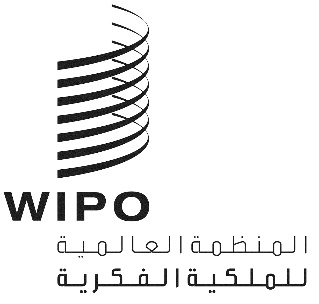 WIPO/GRTKF/IC/38/INF/2 Rev.الأصل: بالإنكليزيةالتاريخ: 6 ديسمبر 2018اللجنة الحكومية الدولية المعنية بالملكية الفكرية والموارد الوراثية والمعارف التقليدية والفولكلورالدورة الثامنة والثلاثونجنيف، من 27 إلى 31 أغسطس 2018تلخيص مقتضب للوثائقوثيقة من إعداد الأمانةأولا	وثائق العمل للدورة الثامنة والثلاثينفيما يلي تلخيص مقتضب للوثائق المعدة للدورة الثامنة والثلاثين للجنة الحكومية الدولية المعنية بالملكية الفكرية والموارد الوراثية والمعارف التقليدية والفولكلور ("اللجنة" أو "لجنة المعارف") حتى 6 ديسمبر 2018. وستُنشر كل وثيقة من هذه الوثائق فضلا عن أية وثائق إضافية، فور استكمالها على الرابط التالي: http://www.wipo.int/meetings/en/details.jsp?meeting_id=46446الوثيقة WIPO/GRTKF/IC/38/1 Prov. 3: مشروع جدول أعمال الدورة الثامنة والثلاثينتحتوي هذه الوثيقة على البنود المقترح تناولها في اللجنة وهي مطروحة عليها لاعتمادها المحتمل.الوثيقة WIPO/GRTKF/IC/38/2 Rev.: اعتماد بعض المنظماتتعرض هذه الوثيقة أسماء المنظمات التي طلبت من اللجنة اعتمادها بصفة مراقب مؤقت في دورتها الحالية ودوراتها المقبلة، وتفاصيل الاتصال الخاصة بها وغاياتها وأهدافها.الوثيقة WIPO/GRTKF/IC/38/3 Rev: مشاركة الجماعات الأصلية والمحلية: صندوق التبرعاتأنشأت الجمعية العامة للويبو، في عام 2005، "صندوق تبرعات الويبو لفائدة الجماعات الأصلية والمحلية المعتمدة". وجاء ذلك القرار بالاستناد إلى الوثيقة WO/GA/32/6 التي تحدّد أهداف الصندوق وطريقة عمله، كما عدلتها الجمعية العامة للويبو في سبتمبر 2010. وتشير تلك الوثيقة إلى تعيين أعضاء المجلس الاستشاري للصندوق وتقدم معلومات عما تبذله الأمانة من جهود بغية جمع الأموال لتمويل ذلك الصندوق. أما المذكرة الإعلامية المطلوبة، التي تحتوي على تفاصيل التبرعات الواردة والجهات المستفيدة، فترد في الوثيقة WIPO/GRTKF/IC/38/INF/4.الوثيقة WIPO/GRTKF/IC/38/4 Rev: مشاركة الجماعات الأصلية والمحلية: صندوق التبرعاتأعدت اللجنة، في دورتها السابعة والثلاثين، استنادا إلى الوثيقة WIPO/GRTKF/IC/37/5، نصا آخر بعنوان "الوثيقة الموحدة بشأن الملكية الفكرية والموارد الوراثية – النسخة المعدّلة الثانية (REV. 2)"، وقرّرت إحالة ذلك النص، بالصيغة التي ورد بها لدى اختتام الدورة في 31 أغسطس 2018، إلى دورتها الثامنة والثلاثين، طبقا لولايتها للثنائية 2018-2019 وبرنامج عملها لعام 2018، على النحو الوارد في الوثيقة WO/GA/49/21. وقد أعدت الوثيقة  WIPO/GRTKF/IC/38/4 لهذه الدورة عملا بذلك القرار.الوثيقة WIPO/GRTKF/IC/38/5: حماية أشكال التعبير الثقافي التقليدي: مشروع موادأعدت اللجنة، في دورتها السابعة والثلاثين، استنادا إلى الوثيقة WIPO/GRTKF/IC/37/4، نصا إضافيا بعنوان "حماية أشكال التعبير الثقافي التقليدي: مشروع مواد - النسخة المعدّلة الثانية (Rev. 2)"، وقرّرت إحالة ذلك النص، بالصيغة التي ورد بها لدى اختتام الدورة في 31 أغسطس 2018، إلى دورتها الثامنة والثلاثين، طبقا لولايتها للثنائية 2018-2019 وبرنامج عملها لعام 2018، على النحو الوارد في الوثيقة WO/GA/49/21. وقد أعدت الوثيقة  WIPO/GRTKF/IC/38/5 لهذه الدورة عملا بذلك القرار.الوثيقة WIPO/GRTKF/IC/38/6 حماية المعارف التقليدية: مشروع تحليل الثغرات المحدّثقررت لجنة المعارف في دورتها الثانية عشرة، التي عقدت في جنيف في الفترة من 25 إلى 29 فبراير 2008، أن تعدّ الأمانة، آخذة عمل اللجنة السابق بعين الاعتبار، مشروع تحليل الثغرات في مجال حماية أشكال التعبير الثقافي التقليدي كي يكون بمثابة وثيقة عمل للدورة الثالثة عشرة للجنة.  وفي عام 2017، طلبت الجمعية العامة للويبو من الأمانة "تحديث تحليل الثغرات لعام 2008 بشأن أنظمة الحماية الحالية المتعلقة بالمعارف التقليدية وأشكال التعبير الثقافي التقليدي". وعملاً بهذا القرار، أعدت الوثيقة WIPO/GRTKF/IC/37/6 للدورة السابعة والثلاثين. وأعيد إصدار الوثيقة ذاتها WIPO/GRTKF/IC/38/6.الوثيقة WIPO/GRTKF/IC/38/7: حماية أشكال التعبير الثقافي التقليدي: مشروع محدَّث لتحليل الثغراتوقررت لجنة المعارف في دورتها الثانية عشرة، التي عقدت في جنيف في الفترة من 25 إلى 29 فبراير 2008، أن تعدّ الأمانة، آخذة عمل اللجنة السابق بعين الاعتبار، مشروع تحليل الثغرات في مجال حماية أشكال التعبير الثقافي التقليدي كي يكون بمثابة وثيقة عمل للدورة الثالثة عشرة للجنة. وفي عام 2017، طلبت الجمعية العامة للويبو من الأمانة "تحديث تحليل الثغرات لعام 2008 بشأن أنظمة الحماية الحالية المتعلقة بالمعارف التقليدية وأشكال التعبير الثقافي التقليدي". وعملاً بهذا القرار، أعدت الوثيقة WIPO/GRTKF/IC/37/7 للدورة السابعة والثلاثين. وأعيد إصدار الوثيقة ذاتها WIPO/GRTKF/IC/38/7 لهذه الدورة.الوثيقة WIPO/GRTKF/IC/38/8: تقرير عن تجميع المواد بشأن قواعد البيانات المتعلقة بالموارد الوراثية والمعارف التقليدية المرتبطة بهاالتمست الجمعية العامة للويبو في عام 2017 من الأمانة "إصدار تقرير (تقارير) تجمّع أو تحدّث فيه الدراسات والمقترحات وغير ذلك من المواد عن الأدوات والأنشطة المتعلقة بقواعد البيانات وعن أنظمة الكشف القائمة والمتعلقة بالموارد الوراثية والمعارف التقليدية المرتبطة بها، بغرض تحديد أي فجوات." واستجابة لذلك القرار، أُعدت الوثيقة WIPO/GRTKF/IC/35/5 للدورة الخامسة والثلاثين وأعدت الوثيقتان WIPO/GRTKF/IC/36/5 وWIPO/GRTKF/IC/37/8 Rev مع إدخال تعديلات طفيفة عليها للأغراض الدورتين السادسة والثلاثين والسابعة والثلاثين. وأعيد إصدار الوثيقة ذاتها مع إدخال تعديلات بسيطة عليها، WIPO/GRTKF/IC/38/8.الوثيقة WIPO/GRTKF/IC/38/9: تقرير عن تجميع المواد بشأن أنظمة الكشف المتعلقة بالموارد الوراثية والمعارف التقليدية المرتبطة بهاالتمست الجمعية العامة للويبو في عام 2017 من الأمانة "إصدار تقرير (تقارير) تجمّع أو تحدّث فيه الدراسات والمقترحات وغير ذلك من المواد عن الأدوات والأنشطة المتعلقة بقواعد البيانات وعن أنظمة الكشف القائمة والمتعلقة بالموارد الوراثية والمعارف التقليدية المرتبطة بها، بغرض تحديد أي فجوات." واستجابة لذلك القرار، أُعدت الوثيقة WIPO/GRTKF/IC/35/6 للدورة الخامسة والثلاثين، والوثيقتان WIPO/GRTKF/IC/36/6  و WIPO/GRTKF/IC/37/9 للدورتين السادسة والثلاثين والسابعة والثلاثين للجنة مع إدخال تعديلات طفيفة عليها. وأعيد إصدار الوثيقة ذاتها مع إدخال تعديلات بسيطة عليها، الوثيقة WIPO/GRTKF/IC/38/9. الوثيقة WIPO/GRTKF/IC/38/10: توصية مشتركة بشأن الموارد الوراثية والمعارف التقليدية المرتبطة بهاخلال الدورة العشرين للجنة المعارف المعقودة في فبراير 2012، أتاحت وفود كندا واليابان والنرويج وجمهورية كوريا والولايات المتحدة الأمريكية ِ"توصية مشتركة بشأن الموارد الوراثية والمعارف التقليدية المرتبطة بها". ووردت تلك التوصية في الوثيقة WIPO/GRTKF/IC/20/9/Rev. وقُدمت تلك الوثيقة إلى دورات لجنة المعارف الثالثة والعشرين والرابعة والعشرين والسادسة والعشرين والسابعة والعشرين والثامنة والعشرين والتاسعة والعشرين والثلاثين والحادية والثلاثين والثانية والثلاثين والرابعة والثلاثين والخامسة والثلاثين والسادسة والثلاثين، وعُمّمت في الوثائق WIPO/GRTKF/IC/23/5 وWIPO/GRTKF/24/5 وWIPO/GRTKF/IC/26/5 وWIPO/GRTKF/IC/27/6 وWIPO/GRTKF/IC/28/7 وWIPO/GRTKF/IC/29/5 وWIPO/GRTKF/IC/30/6 وWIPO/GRTKF/IC/31/5 وWIPO/GRTKF/IC/32/6 وWIPO/GRTKF/IC/34/9 وWIPO/GRTKF/IC/35/7، وWIPO/GRTKF/IC/36/7 و WIPO/GRTKF/IC/37/12 على التوالي. وقدّمت الوفود الراعية تلك التوصية المشتركة مجدداً كوثيقة عمل لهذه الدورة.الوثيقة WIPO/GRTKF/IC/38/11: توصية مشتركة بشأن استخدام قواعد البيانات لأغراض الحماية الدفاعية للموارد الوراثية والمعارف التقليدية المرتبطة بهافي الدورة الثالثة والعشرين للجنة المعارف المعقودة في فبراير 2013، قُدمت توصية مشتركة بشأن استخدام قواعد البيانات لأغراض الحماية الدفاعية للموارد الوراثية والمعارف التقليدية المرتبطة بها، واشترك في تقديمها كل من وفود كندا واليابان وجمهورية كوريا والولايات المتحدة الأمريكية. ووردت تلك التوصية في الوثيقة WIPO/GRTKF/IC/23/7. وقدمت التوصية المشتركة مجددا إلى دورات لجنة المعارف الرابعة والعشرين والسادسة والعشرين والسابعة والعشرين والثامنة والعشرين والتاسعة والعشرين والثلاثين والحادية والثلاثين والثانية والثلاثين والرابعة والثلاثين والخامسة والثلاثين والسادسة والثلاثين والسابعة والثلاثين في الوثائق WIPO/GRTKF/IC/24/7 وWIPO/GRTKF/IC/26/6 وWIPO/GRTKF/IC/27/7 وWIPO/GRTKF/IC/28/8 وWIPO/GRTKF/IC/29/6 وWIPO/GRTKF/IC/30/7 وWIPO/GRTKF/IC/31/6 وWIPO/GRTKF/IC/32/7 وWIPO/GRTKF/IC/34/10 وWIPO/GRTKF/IC/35/8 وWIPO/GRTKF/IC/36/8 و WIPO/GRTKF/IC/37/13، على التوالي. وقدّمت الوفود الراعية تلك التوصية المشتركة مجدداً كوثيقة عمل لهذه الدورة.الوثيقة WIPO/GRTKF/IC/38/12: اقتراح بخصوص مواصفات دراسة أمانة الويبو بشأن التدابير المتعلقة بتلافي منح البراءات عن خطأ والامتثال للأنظمة الحالية للنفاذ وتقاسم المنافعفي الدورة الثالثة والعشرين للجنة المعارف المعقودة في فبراير 2013، أتيح اقتراح بخصوص مواصفات دراسة بشأن التدابير المتعلقة بتلافي منح البراءات عن خطأ والامتثال للأنظمة الحالية للنفاذ وتقاسم المنافع، من قبل وفود كندا واليابان وجمهورية كوريا والولايات المتحدة الأمريكية. وورد ذلك الاقتراح في الوثيقة WIPO/GRTKF/IC/23/6. وقُدم ذلك الاقتراح مجددا إلى الدورة الرابعة والعشرين للجنة المعارف في الوثيقة WIPO/GRTKF/IC/24/6 Rev. من قبل وفود كندا واليابان وجمهورية كوريا والاتحاد الروسي والولايات المتحدة الأمريكية، وقُدم مرّة أخرى إلى دورات لجنة المعارف السادسة والعشرين والسابعة والعشرين والثامنة والعشرين والتاسعة والعشرين والثلاثين والحادية والثلاثين والثانية والثلاثين والرابعة والثلاثين والخامسة والثلاثين من قبل وفود كندا واليابان والنرويج وجمهورية كوريا والاتحاد الروسي والولايات المتحدة الأمريكية في الوثائق WIPO/GRTKF/IC/26/7 وWIPO/GRTKF/IC/27/8 وWIPO/GRTKF/IC/28/9 وWIPO/GRTKF/IC/29/7 وWIPO/GRTKF/IC/30/8 وWIPO/GRTKF/IC/31/7 وWIPO/GRTKF/IC/32/8 و WIPO/GRTKF/IC/34/11و WIPO/GRTKF/IC/35/9 و WIPO/GRTKF/IC/36/9 و WIPO/GRTKF/IC/37/14 على التوالي. وقدم مقدمو الوثائق WIPO/GRTKF/IC/26/7 وWIPO/GRTKF/IC/27/8 وWIPO/GRTKF/IC/28/9 وWIPO/GRTKF/IC/29/7 وWIPO/GRTKF/IC/30/8 وWIPO/GRTKF/IC/31/7 وWIPO/GRTKF/IC/32/8 وWIPO/GRTKF/IC/34/11 وWIPO/GRTKF/IC/35/9 وWIPO/GRTKF/IC/36/9  و WIPO/GRTKF/IC/37/14 ذلك الاقتراح مجددا في إحدى وثائق عمل هذه الدورة.الوثيقة WIPO/GRTKF/IC/38/13: اقتراح بخصوص مواصفات إعداد دراسة عن الأنظمة الفريدة القائمة لحماية المعارف التقليديةفي الدورة السابعة والثلاثين للجنة المعارف، التي عقدت في أغسطس 2018، أتاح وفدا اليابان والولايات المتحدة الأمريكية اقتراحا بأن تعد الأمانة العامة للويبو دراسة بشأن الأنظمة الفريدة القائمة لحماية المعارف التقليدية في الدول الأعضاء للويبو. ويرد نص الاقتراح في الوثيقة WIPO/GRTKF/IC/37/16. وقدم الوفدان الاقتراح المعدل مجددا كوثيقة عمل لهذه الدورة.الوثيقة WIPO/GRTKF/IC/38/14: تحديد أمثلة عن المعارف التقليدية لإثراء النقاش حول بيان الموضوع القابل للحماية والموضوع الذي لا تُطلب حمايته، وثيقة مقدمة من وفد الولايات المتحدة الأمريكية.قدَّم وفد الولايات المتحدة الأمريكية، خلال الدورة الثانية والثلاثين للجنة التي عُقدت في نوفمبر 2016، وثيقة تحدد أمثلة عن المعارف التقليدية لإثراء النقاش حول بيان الموضوع القابل للحماية والموضوع الذي لا تُطلب حمايته. وترد الورقة في الوثيقة WIPO/GRTKF/IC/32/10. وقدمت الوثيقة ذاتها مجددا إلى الدورة الرابعة والثلاثين WIPO/GRTKF/IC/34/13. وقدم الوفدان مجددا الوثيقة المعدلة كوثيقة عمل لأغراض هذه الدورة.الوثيقة WIPO/GRTKF/IC/38/15: الأثر الاقتصادي لتأخيرات البراءة وعدم اليقين - الولايات المتحدة الأمريكية. مخاوف اقتصادية كبيرة حول المقترحات المتعلقة بمتطلبات الكشف عن البراءات الجديدةفي الدورة السادسة والثلاثين للجنة المعارف، التي عقدت في يونيو 2018، قدّم وفد الولايات المتحدة الأمريكية ورقة بعنوان "الأثر الاقتصادي لتأخر البراءات وعدم اليقين بشأنها: مخاوف الولايات المتحدة بشأن المقترحات المتعلقة بمتطلبات الكشف الجديدة عن البراءات". وقد وردت الورقة في الوثيقة WIPO/GRTKF/IC/36/10. وقدمت الوثيقة مجددا إلى الدورة السابعة والثلاثين للجنة في الوثيقة WIPO/GRTKF/IC/37/15. وأعاد الوفد تقديم الوثيقة المعدلة كوثيقة عمل لأغراض هذه الدورة.ثانيا	وثائق إعلامية للدورة الثامنة والثلاثين الوثيقة WIPO/GRTKF/IC/38/INF/1 Prov: قائمة المشاركينسيُوزّع مشروع قائمة المشاركين في الدورة الثامنة والثلاثين للجنة.الوثيقة WIPO/GRTKF/IC/38/INF/2 Rev.: تلخيص مقتضب للوثائقأعِدت هذه الوثيقة خارج الإطار الرسمي ليُستدل بها على وثائق اللجنة.الوثيقة WIPO/GRTKF/IC/38/INF/3 Rev.: مشروع برنامج الدورة السابعة والثلاثيناستجابة لطلب اللجنة في دورتها العاشرة، تقدم هذه الوثيقة برنامج عمل مقترح يحدّد فترة زمنية محتملة لتناول كل بند من بنود جدول الأعمال. ويكتسي مشروع البرنامج طابعا إرشاديا فقط، ذلك أن التنظيم الفعلي لعمل اللجنة يبقى في عهدة الرئيس وأعضاء اللجنة وفقا للنظام الداخلي.الوثيقة WIPO/GRTKF/IC/38/INF/4: صندوق الويبو للتبرعات لفائدة الجماعات الأصلية والمحلية المعتمدة: مذكرة إعلامية عن التبرعات وطلبات الدعمتحتوي هذه الوثيقة على المعلومات المطلوب تبليغها للجنة حول طريقة عمل صندوق التبرعات لفائدة الجماعات الأصلية والمحلية المعتمدة. وترد قواعد الصندوق في مرفق الوثيقة WO/GA/32/6 بالصيغة التي وافقت عليها الجمعية العامة في دورتها الثانية والثلاثين ثم عدّلتها في سبتمبر 2010. وتتضمن خصوصا معلومات عن التبرعات الواردة أو تلك المتعهد بها وعن الدعم الفعلي المقدم لممثلي الجماعات الأصلية والمحلية المعتمدة.الوثيقة WIPO/GRTKF/IC/38/INF/5: مذكرة إعلامية لمنبر الجماعات الأصلية والمحليةوفقا لقرار اتخذته اللجنة في دورتها السابعة، استُهلت كل دورة من دورات اللجنة التي تلت الدورة السابعة بتنظيم منبر يرأسه ممثل عن إحدى الجماعات الأصلية. وقد نُظم المنبر في بداية كل دورة من الدورات الثلاثين السابقة. وفي كل مناسبة، قدم ممثلو الجماعات الأصلية والمحلية عروضا حول محور محدّد ذي صلة بمفاوضات لجنة المعارف. وتلك العروض متاحة على موقع الويبو التالي: http://wipo.int/tk/en/igc/panels.html ويمكن النفاذ إليها أيضا من خلال بوابة الجماعات الأصلية المتاحة على موقع الويبو الإلكتروني. وتحدّد هذه الوثيقة الترتيبات العملية المقترحة للمنبر في الدورة الثامنة والثلاثين للجنة.الوثيقة WIPO/GRTKF/IC/38/INF/6: الوثيقة WIPO/GRTKF/IC/37/INF/6: صندوق التبرعات لفائدة الجماعات الأصلية والمحلية المعتمدة: القرارات التي اتخذها المدير العام وفقا للتوصيات التي اعتمدها المجلس الاستشاري.تبلّغ هذه المذكرة الإعلامية اللجنة بقرارات التمويل التي سيتخذها المدير العام وفقا للتوصيات التي قد يعتمدها المجلس الاستشاري لصندوق التبرعات لفائدة الجماعات الأصلية والمحلية على هامش الدورة الثامنة والثلاثين للجنة.الوثيقة WIPO/GRTKF/IC/38/INF/7: مسرد المصطلحات الرئيسية المتعلقة بالملكية الفكرية والموارد الوراثية والمعارف التقليدية وأشكال التعبير الثقافي التقليديفي دورتها التاسعة عشرة "دعت اللجنة الأمانة إلى تحديث المسارد المتاحة في الوثيقة WIPO/GRTKF/IC/19/INF/7 (’مسرد المصطلحات الرئيسية المتعلقة بالملكية الفكرية وأشكال التعبير الثقافي التقليدي‘) والوثيقة WIPO/GRTKF/IC/19/INF/8 (’مسرد المصطلحات الرئيسية المتعلقة بالملكية الفكرية والمعارف التقليدية‘) والوثيقة WIPO/GRTKF/IC/19/INF/9 (’مسرد المصطلحات الرئيسية المتعلقة بالملكية الفكرية والموارد الوراثية‘)، وجمعها كلها في وثيقة واحدة وإصدار المسرد الموحّد كوثيقة إعلامية لأغراض الدورة المقبلة للجنة". وتُتاح هذه الوثيقة للدورة في شكل صيغة محدّثة من المسرد الموحّد. [نهاية الوثيقة]